Обеспечение права на досрочные пенсии по старости в Российской ФедерацииДипломСОДЕРЖАНИЕВВЕДЕНИЕНа сегодняшний день вопрос обеспечения пенсии граждан является достаточно обсуждаемым и актуальным и на это есть много причин. Перечислим наиболее основные из них.  Население нашей страны нуждается с выходом на пенсию в обеспечении не только материальном, но и социальном.Пенсия, как вид социальной помощи и защиты населения, особенно важны, когда у гражданина есть инвалидность и он в силу своего состояния здоровья не может работать, а также те, кто потерял кормильца и другие.Каждый человек с наступлением определенного своего возраста имеет право на социальное обеспечение в виде пенсии. В России впервые за долгое время со времен СССР была принята пенсионная реформа, которая внесла ответы на многие вопросы, касающиеся исчисления, выплаты, трудового стажа и возраста выхода на пенсию. Данная реформа никого не оставила равнодушным, так как вызвала интерес не только у специалистов данной сферы, но и граждан. Вопрос пенсионного обеспечения стоит очень остро в нашей стране. Так как государство постоянно увеличивает пенсионный возраст, граждан выходящих на пенсию, тем самым говоря о нехватке денежных средств в бюджете страны. Поэтому государство постоянно вносит поправки в уже действующие нормативно-правовые акты. Данные поправки, не оказывают положительного влияния на граждан нашей страны, скорее они помогают государству. Масштаб пенсионный реформы, который сейчас происходит в нашей стране глобальный. Помимо этого реформа проходит несколько сложных этапов, так как это связано в первую очередь с особенностями пенсионных обязательств, которые существовали еще в советское время. Роль современной реформы в России огромная, так как она имеет влияние не только на общественную и социальную жизнь граждан, а также непосредственно относиться и к финансовой системе страны. Так как она распределяет бюджетные поступления по разным регионам и по отраслям экономики в целом.  Большая часть нашего населения не может понять действующего законодательства, а зачастую даже не знает, что они имеют право на какие-либо льготы, в частности, это касается досрочного назначения пенсий.На сегодняшний день, к сожалению, в России отсутствует документ нормативно-правового характера, где бы были полностью прописан перечень граждан имеющий право на получение досрочной пенсии и полный список условий, для этого.  Объектом исследования дипломной работы являются отношения в обществе, которые возникли в результате начисления и выплаты пенсий раньше срока.  Предметом дипломной работы  является общий свод нормативно-правовых документов, который регулирует порядок назначения пенсий раньше срока, а также учебная литература, относящаяся к этой теме. Цель дипломной работы – изучение и анализ досрочных пенсий. Для достижения поставленной цели, необходимо выявить следующие задачи:- определить трудовую пенсию по старости в раннем возрасте;- рассмотрим виды трудовых пенсий по старости;- определить условия сохранения трудовых пенсий по старости;- изучение досрочных пенсий в связи с особыми условиями труда;- описать досрочные пенсии в связи с неблагоприятными природно-климатическими условиями работы и проживания;- выявление досрочных трудовых пенсий по старости в связи с медико-биологическими факторами;- определить документы, необходимые для назначения долгосрочной пенсии.Структура работы включает введение, две главы, заключение и список использованных источников.1 Теоретические основы досрочных трудовых пенсий по старости Определение досрочной трудовой пенсии по старостиВ России сегодня можно выделить два основных вида пенсии. Первый вид это государственная пенсия, которая формируется и назначается государством и законами её регулирующими. Вторая это негосударственная, которая назначается, если гражданин заключал пенсионный договор.  Под страховой пенсией в нашей стране, принято считать денежную выплату, которую работник заработал в период своей трудовой деятельности. Её размер напрямую зависит от стажа, было бы хорошо, если бы он был непрерывный и размера страховых отчислений. Размер таких отчислений, которые работодатель перечисляет в Пенсионный фонд, равен 22 %.Под определением трудовая пенсия понимается ежемесячная выплата, выраженная в денежном эквиваленте, гражданам, которые внесли соответствующие взносы в Пенсионный фонд Российской Федерации в период своей трудовой деятельности.Перечислим список граждан, которые могут претендовать на выплату пенсии по труду:  - Пенсионеры, утратившие трудоспособность в связи с возрастом выхода на пенсию или инвалидности, в том числе на работе.- Нетрудоспособные члены семьи застрахованного лица в связи с его смертью, если он был единственным или основным кормильцем в семье.Наступление пенсионного возраста характеризуется двумя основными аспектами – наступлением определенного возраста, в котором пенсионные взносы необходимы для жизни гражданина, а также ухудшением показателей здоровья человека, которые выражаются в его инвалидности.В связи с новой пенсионной реформой, в которой изменился возраст ухода на пенсию по труду, можно выделить следующие её основные пункты. Мужчины в 2020 году могут претендовать на трудовую пенсию при достижении возраста 60,5 лет, а женщины в 55,5. При этом обязательным условием является накопление в течение всего трудового стажа 18,6 баллов и рабочий стаж должен быть равен 11 годам.В новой реформе, также говорится о том, что к 2028 году эти условия станут жестче. Во-первых, увеличится пенсионный возраст и будет равен у мужчин 65 лет, а женщин 60. Во-вторых, количество баллов нужно будет собрать 30 и стаж трудовой должен быть равен 15 годам.  Получить пенсию досрочно возможно, если одновременно соблюсти несколько условий.Регулирование возможности досрочного выхода граждан на пенсию происходит в рамках Федерального закона № 400-ФЗ, который устанавливает возможность сохранения права работников на досрочную пенсию, если сумма страхового стажа достаточна для определения минимального размера отчислений пенсионерам при сохранении достойного уровня жизни. Если по каким-то причинам стажа недостаточно, то его необходимо доработать после достижения пенсионного возраста, так как без этого размер пенсии будет равен минимальной социальной пенсии, которая ниже среднего прожиточного минимума по стране [2].Дадим определение досрочной пенсии. Досрочная пенсия – выплата, которую могут получить граждане, не достигнув установленного законом возраста. Как мы уже упоминали ранее, что в 2020 году он составляет у женщин 55,5 лет, а у мужчин 60,5.   Рассмотрим случаи, при которых граждане могут уйти досрочно на пенсию. Например, работа в тяжелых или вредных условиях для здоровья, служба по контракту, рождение трех и более детей, а также, если человек попал под сокращение, но при этом возраст у него был предпенсионный. Законодательство предусматривает несколько видов досрочных пенсий, к которым относятся:- Граждане проработавшие на государственной службе, а также военные по контракту, граждане из числа космонавтов и работников летно-испытательного состава, могут уйти на пенсию по выслуге лет.- Государственными служащими, считаются граждане, которые заключили контракт с Российской Федерацией через федеральные органы власти. Такие граждане, находясь на службе, имеют звание и чин, носят форму и получают заработную плату из бюджета федерации. У государственных гражданских служащих пенсия по выслуге лет не является досрочной, она считается у них дополнительной к основной пенсии по старости. Если рассматривать положения общих правил, то её нельзя получить отдельно от другого вида пенсии.  Однако существует ряд исключений. Изучим три основных условия, при которых государственные служащие могут получить пенсию по выслуге лет независимо от пенсии по старости: - Трудовой стаж на государственной службе должен быть равен 25 годам. - Увольнение должно произойти, только по собственному желанию и никак иначе. - В одной должности перед увольнением государственный служащий должен проработать, как минимум 7 лет.- Также к еще одной категории граждан, которые могут уйти на пенсию по выслуге лет относятся государственные служащие субъектов и муниципалитетов. Порядок при котором устанавливается стаж для таких служащих, каждый регион устанавливает самостоятельно. - Рассмотрим следующие категорию граждан – военнослужащие. К ним можно отнести тех, кто проходит службу в Вооруженных силах  РФ, Росгвардии и ФСБ, а также других силовых ведомствах. Например, сержанты, курсанты, офицеры и солдаты. Для них пенсия по старости заменяется пенсией по выслуге лет. Главным условием получения такой пенсии является выслуга лет, которая равна 20 годам.  Определим порядок исчисления трудового стажа по выслуге лет. Под льготными годами принято считать, не один к одному, а например год за три. Данное условие, может выполняться, не только работая в плохих климатических условиях, но и имея определенную должность, которая входит в обязательный список. Женщины, работая в этой должности, могут претендовать на досрочную пенсию, проработав 20 лет, а мужчины 25 лет.  При этом мужчины должны отработать в летно-испытательном подразделении не менее 10 лет, женщины — не менее 7,5.- Граждане из числа работников летно-испытательного состава — это:Летчики, которые непосредственно выполняют испытательные полеты на летательных аппаратах и парашютно-десантной технике.Инженерно-технический состав, который совершает полеты по испытаниям, сдаче, приемке летательных аппаратов, их систем, агрегатов, приборов и оборудования, парашютно-десантной техники.Руководители летно-испытательными службами и участвует в испытательных полетах в качестве члена экипажа.Положение о порядке назначения и выплаты пенсий за выслугу лет работникам летно-испытательного состава. - По стажу. На пенсию по старости можно выйти на 2 года раньше, если есть большой стаж работы: у мужчин — 42 года, у женщин — 37 лет. При этом мужчина должен быть не моложе 60 лет, женщина — 55 лет.При работе во вредных условиях (список № 1). Мужчины могут выйти на пенсию в 50 лет, женщины — в 45, если проработали на подземных работах, работах с вредными условиями труда и в горячих цехах из списка № 1. Если мужчины и женщины отработали половину и больше стажа во вредных условиях, то каждый год такой работы уменьшает возраст выхода на пенсию.- При работе на Крайнем Севере мужчины могут выйти на пенсию в 60 лет, женщины — в 55. Для этого стаж работы в районах Крайнего Севера должен быть не менее 15 лет, а в приравненных к ним местностях — 20 лет. Общий стаж у мужчин должен быть 25 лет, у женщин — 20 лет.Проработавшим в районах Крайнего Севера не менее 7 лет и 6 месяцев пенсию назначают с уменьшением возраста на 4 месяца за каждый полный год работы в этих районах.Женщина, которая родила двух и более детей и проработала более 12 лет в районах Крайнего Севера либо не менее 17 лет в приравненных к ним местностях, может выйти на пенсию в 50 лет. Общий стаж при этом должен быть не менее 20 лет.Те, кто постоянно проживают в районах Крайнего Севера и приравненных к ним местностях и проработали в качестве оленеводов, рыбаков, охотников-промысловиков, тоже могут выйти на пенсию досрочно. Мужчины — в 50 лет, женщины — в 45. Для этого мужчины должны проработать не менее 25 лет, женщины — 20 лет.- Граждане, которые в силу каких-либо обстоятельств, остались за несколько лет до пенсии без работы, также имеют право на досрочную пенсию. Однако ими должны быть соблюдены условия, которые перечислим ниже:- во-первых, гражданин должен обязательно встать на учет по месту своей прописке в службе занятости;- во-вторых, у него в совокупности трудовой стаж должен составлять 11 лет, такой предел был установлен в 2020 году, в дальнейшем он может быть увеличен;- в-третьих, так как в пенсионной реформе появилось такое понятие, как балльная система, ему необходимо иметь 18,6 баллов, которые он должен собрать за весь свой трудовой стаж;-  Сотрудники специальных служб, рассмотрим подробнее какие службы входят. - Учителя, общеобразовательных учреждений, а также средне-профессиональных, и высших заведений, также могут рассчитывать на пенсию раньше срока. При этом они должны проработать в общей сложности 25 лет. Но право на такую пенсию у них наступит только спустя 2 года. Уже в новой пенсионной реформе эти года увеличатся  на 3 года.– Медицинские работники должны проработать не менее 25 лет в сельской местности и поселках городского типа либо не менее 30 лет в городах, либо не менее 30 лет смешанно — в городах, сельской местности и поселках городского типа. Тогда они смогут выйти на пенсию раньше общеустановленного возраста.Медсестры, также входят в список тех, кто может получать пенсию досрочно. Право на получение пенсии раньше срока, у медработников, такие же, как и у педагогов. То есть в 2020 году они могут уйти лишь спустя 2 года, после отработки трудового стажа, а в 2020 на 3 года позже.- Артисты театров или театрально-зрелищных организаций тоже могут выйти на пенсию досрочно в том же порядке, что учителя и врачи, — через 2—5 лет после выработки нужного стажа.- Многодетные матери, которые родили троих и более детей и воспитывали их до 8 лет, также могут рассчитывать на досрочную пенсию. Страховой стаж женщины при этом должен быть 15 лет, а пенсионный коэффициент — от 30 баллов.- Родители детей-инвалидов могут получить досрочную пенсию, если страховой стаж отца не менее 20 лет, а матери — 15 лет. Пенсию может оформить либо отец в 55 лет, либо мать — в 50.- Инвалиды и их опекуны также могут выйти на пенсию досрочно.Опекуны, которые взяли инвалида с детства могут также рассчитывать на пенсию раньше срока. В их случае это происходит так: возраст выхода на пенсию уменьшается на год за каждые 1,5 года опеки, но не более чем на 5 лет в общей сложности. При этом у мужчин должен быть наработан страховой стаж не менее 20 лет, а у женщин — не менее 15 лет.Нужный трудовой стаж в профессии необходимо наработать, чтобы в дальнейшем уйти на пенсию раньше срока. В данный стаж, войдут больничные и отпуск по уходу за ребенком. Однако есть условие, что такой период должен быть в совокупности равен 6 годам. В заключении хотелось бы отметить, что мы изучили и рассмотрели определение и понятие досрочной пенсии, также охарактеризовали, согласно, представленного списка и категории профессий, кто сможет претендовать на пенсию раньше срока. Хотелось бы также отметить, что новая реформа внесла много поправок не только в определение пенсии раньше срока, но их в получении пенсии по старости. Так, например увеличился пенсионный возраст. Поэтому, граждане, которые находятся в предпенсионном возрасте, а именно, тем кому осталось не более 5 лет,  должны уже сейчас позаботиться о себе и своем дальнейшем будущем.Виды досрочных трудовых пенсий по старостиВ юридическом смысле, под досрочной пенсией понимается тот факт, когда гражданин проработал в особых условиях труда, которые оказали негативное воздействие на его здоровье. В России почти каждый седьмой человек получает такую пенсию. Такая динамика сильно влияет на бюджет страны, поэтому государство создало специальные перечни и условия получения такой пенсии. К основным нормативным документам регулирующим, право на досрочную пенсию по старости является Конституция РФ, федеральные законы, постановления и местные нормативно-правовые акты, действующие на отдельных территориях нашей страны.В Российской Федерации существует нормативно-правовой документ, регулирующий право на получение пенсии раньше срока. Это закон № 1032-1от 19.04.1991 «О занятости населения в Российской Федерации» (далее-Закон № 1032-1)  [3].Предложение, которое внесли службы занятости в пункт 2 статьи 32 Закона № 1032-1, считают что граждане, не достигшие возраста 60 лет для мужчин и 55 лет для женщин и имеющие страховой стаж не менее 25 и 20 лет для мужчин и женщин соответственно, а также необходимый стаж трудовой деятельности по определенным разновидностям работ, дающий им право на досрочное назначение трудовой пенсии по старости, предусмотренной статьями 27 и 28 Федерального закона от 17.12.2001 № 173-ФЗ «О трудовых пенсиях в Российской Федерации» (далее-Закон № 173-ФЗ) [4], а уволенным в связи с ликвидацией организации или сокращением численности или штата работников организации с их согласия пенсия может быть назначена на период до возраста, дающего им право на трудовую пенсию по старости.По достижении возраста, дающего право на установление трудовой пенсии по старости, в том числе досрочно назначенной трудовой пенсии по старости, получатель пенсии вправе перейти на трудовую пенсию по старости (часть трудовой пенсии по старости) в соответствии с пунктом 7 статьи 19 Федерального закона от 17.12.2001 № 173-ФЗ «О трудовых пенсиях в Российской Федерации» [4]. Постановление Министерства труда Российской Федерации № 48 от 14.06.2001 утвержден порядок работы территориальных органов Министерства труда и социального развития Российской Федерации по вопросам занятости населения по постановке на учет граждан, признанных безработными в установленном порядке, с назначением пенсий по старости (по возрасту), в том числе пенсий на льготных условиях, досрочно [10]. На основании пункта 3 Порядка основными условиями назначения пенсии по старости (а также пенсии на льготных условиях, досрочно) являются:– граждане, которые имеют статус безработного, установленным в порядке закона; – граждане, которые по определенным условиям, не могут встать на учет в службу занятости;  – граждане, у которых отсутствует наработанный трудовой стаж, который мог быть дать получать им возможность или льготную пенсию или по старости; – достижение определенного возраста безработными гражданами;– увольнение граждан в связи с ликвидацией организации, сокращением численности или штата;- согласие безработных граждан на досрочное направление их на пенсию по старости (по возрасту), в том числе на пенсию на льготных условиях.Не производится, исчисление и выплата по старости или на льготных условиях пенсии, если не выполняется хотя бы один из критериев досрочного оформления.  1) Досрочная трудовая пенсия водолазам и другим работникам, занятым на работах под водой.Для досрочного назначения трудовой пенсии по старости водолазам по Списку № 1 основным условием является наличие не менее 10 лет стажа работы по соответствующим видам работ для мужчин и не менее 7 лет и 6 месяцев для женщин с общим страховым стажем не менее 20 и 15 лет соответственно.2) Досрочная трудовая пенсия родителям и опекунам инвалидов с детстваПодпунктом 1 пункта 1 статьи 28 Федерального закона от 17.12.2001 № 173-ФЗ «О трудовых пенсиях в Российской Федерации» предусмотрено льготное пенсионное обеспечение родителей и опекунов инвалидов с детства, то есть трудовая пенсия по старости данной категории граждан устанавливается до достижения общеустановленного пенсионного возраста.Родители инвалидов с детства.Один из родителей, воспитавших ребенка-инвалида с детства (ребенка-инвалида) до восьмилетнего возраста, имеет право на досрочное назначение трудовой пенсии:- отцу-по достижении возраста 55 лет, при наличии страхового стажа не менее 20 лет,- матери-по достижении возраста 50 лет, при наличии страхового стажа не менее 15 лет.Если у инвалида с детства есть оба родителя, то только один из родителей будет иметь право на досрочную трудовую пенсию в связи с его воспитанием до достижения восьмилетнего возраста. Например, отцу инвалида с детства может быть назначена указанная пенсия, если мать инвалида с детства является получателем пенсии по другому основанию.При этом следует отметить, что согласно статье 21 Гражданского кодекса Российской Федерации гражданская правоспособность детей возникает в полном объеме только по достижении совершеннолетия, то есть по достижении восемнадцатилетнего возраста.Поэтому право на досрочную пенсию по старости предоставляется независимо от того, жил ли ребенок вместе с родителями или отдельно от них (например, в детском доме, интернате, Суворовском училище и т.д.).Подпункт 1 пункта 1 статьи 28 Федерального закона от 17.12.2001 № 173-ФЗ «О трудовых пенсиях в Российской Федерации» также предусматривает досрочное назначение пенсий опекунам инвалидов с детства или лицам, являвшимся опекунами инвалидов с детства, воспитывавшим их до достижения ими возраста 8 лет. Трудовая пенсия по старости назначается таким гражданам со снижением общеустановленного пенсионного возраста на один год за каждый год и шесть месяцев опеки, но не более чем на пять лет в общей сложности, если они имеют страховой стаж не менее 20 и 15 лет соответственно, мужчинам и женщинам. Для того чтобы снизить пенсионный возраст на 3 года, вы должны иметь не менее 4,5 лет ухода. Во всех случаях общее снижение пенсионного возраста не может превышать пяти лет - как для мужчин, так и для женщин [3].3) Досрочная трудовая пенсия летного состава гражданской авиацииВ соответствии с пунктом 13 пункта 1 статьи 27 Федерального закона «О трудовых пенсиях в Российской Федерации» от 17.12.2001 № 173-ФЗ право на досрочную трудовую пенсию предоставляется мужчинам, проработавшим не менее 25 лет, и женщинам, проработавшим не менее 20 лет в летном составе гражданской авиации, а в случае ухода с летной работы по состоянию здоровья - мужчинам, проработавшим не менее 20 лет, и женщинам, проработавшим не менее 15 лет в указанном составе гражданской авиации.Перечень лиц, пользующихся правом на досрочное назначение трудовой пенсии на этом основании, утвержден Постановлением Совета Министров РСФСР от 4 сентября 1991 года № 459.4) Досрочная трудовая пенсия механизаторам (докерам-механизаторам) инженерных бригад по погрузочно-разгрузочным работам в портахВ соответствии с подпунктом 8 пункта 1 статьи 27 Федерального закона от 17.12.2001 № 173-ФЗ «О трудовых пенсиях в Российской Федерации» досрочные трудовые пенсии назначаются мужчинам по достижении возраста 55 лет, женщинам по достижении возраста 50 лет, если они проработали не менее 20 и 15 лет соответственно механизаторами (докерами-механизаторами) комплексных бригад на погрузочно-разгрузочных работах в портах и имеют страховой стаж не менее 25 и 20 лет соответственно.5) Пенсионное обеспечение лиц, работающих на железнодорожном транспорте.В соответствии с пунктом 5 пункта 1 статьи 27 Федерального закона «О трудовых пенсиях в Российской Федерации» от 17.12.2001 № 173-ФЗ право на досрочную трудовую пенсию предоставляется мужчинам по достижении возраста 55 лет, женщинам по достижении возраста 50 лет, если они проработали соответственно не менее 12 лет, 6 месяцев и 10 лет в качестве работников локомотивных бригад и работников отдельных категорий, непосредственно занимающихся организацией перевозок и обеспечением безопасности движения на железнодорожном транспорте и метрополитене.6) Досрочная трудовая пенсия лицам, осуществлявшим медицинскую и иную деятельность по охране здоровья.В соответствии с пунктом 20 пункта 1 статьи 27 Федерального закона «О трудовых пенсиях в Российской Федерации» от 17.12.2001 № 173-ФЗ право на досрочную трудовую пенсию предоставляется лицам, которые осуществляли медицинскую и иную деятельность по охране здоровья населения в учреждениях здравоохранения не менее 25 лет в сельской местности и поселках городского типа и не менее 30 лет в городах, сельских районах и поселках городского типа или только в городах, независимо от их возраста.Перечень должностей и учреждений, в которых работа засчитывается в стаж медицинской и иной деятельности, утвержден Постановлением Правительства Российской Федерации от 29 октября 2002 года № 781[9]. Для исчисления периодов работы, дающих право лицам, осуществляющим медицинскую и иную деятельность в учреждениях здравоохранения, на получение досрочной трудовой пенсии по старости, Постановлением Правительства Российской Федерации от 29 октября 2002 г. № 781 утверждены соответствующие Правила и Перечень структурных подразделений учреждений здравоохранения и должностей врачей и медицинских сестер, работа которых в течение года засчитывается в стаж работы, дающий право на досрочное назначение трудовой пенсии по старости, в размере года и шести месяцев.7) Досрочная трудовая пенсия работникам морского флота рыбной промышленностиСогласно п. 12 п. 1 ст. 27 Федерального закона «О трудовых пенсиях в Российской Федерации» № 173-ФЗ от 17.12.2001 г. право на досрочное назначение трудовой пенсии по старости предоставляется мужчинам, проработавшим не менее 25 лет, и женщинам, проработавшим не менее 20 лет, на судах морского флота рыбной промышленности для добычи, переработки рыбы и морепродуктов, приема готовой продукции в рыболовстве, а также на отдельных типах судов морского, речного флота и флота рыбной промышленности.Перечень работ (профессий и должностей), с учетом которых назначается пенсия по выслуге лет рабочим и специалистам, работающим на отдельных типах судов морского, речного флота и флота рыбной промышленности, утвержден Постановлением Правительства Российской Федерации от 7 июля 1992 года № 467 и используется для досрочного назначения трудовой пенсии по старости работникам, работающим на отдельных типах судов морского, речного флота и флота рыбной промышленности.8) Досрочная трудовая пенсия для учителейВ соответствии с пунктом 19 пункта 1 статьи 27 Федерального закона «О трудовых пенсиях в Российской Федерации» от 17.12.2001 № 173-ФЗ право на досрочную трудовую пенсию предоставляется лицам, обучающимся в детских учреждениях не менее 25 лет, независимо от их возраста.Постановлением Правительства Российской Федерации от 29 октября 2002 года № 781 утвержден Перечень должностей и учреждений, работа которых включается в трудовой стаж, дающий право лицам, осуществлявшим педагогическую деятельность в учреждениях для детей, на получение досрочной пенсии по старости, а также соответствующие Правила исчисления периодов такой работы [9].Рассмотрев, виды досрочных пенсии в Российской Федерации, можно отметить, тот факт, что их существует большое разнообразие. Про многие их них граждане и не знали, так как не все читают и изучают нормативные акты. Исходя, из разнообразия пенсии раньше срока можно отметить, что в России пенсионная реформа способствует социальной поддержке граждан, а именно помощи их дальнейшей жизни в старости. Так как, многие уже сейчас могут пойти на пенсию, попадая под один из видов досрочной пенсии.Условия сохранения досрочных трудовых пенсий по старостиВ российском законодательстве, на сегодняшний день существует не только порядок начисления пенсии по старости, но и пенсии раньше срока. Это такие пенсии, которые гражданин получает, не достигнув общего положенного возраста. Досрочная пенсия и её начисление имеют множество нюансов в пенсионной системе России. На её обеспечение выделяется отдельный бюджет. Такая пенсия заменяет на сегодня, профессиональную пенсию, которая до сих пор не нашла своего значения в законодательстве.  Однако стоит отметить, что если бы в законодательной системе существовала такая пенсия, то во многих случаях она имела бы объективный характер. Гражданам, которым положена пенсия в связи с работой при неблагоприятном климате, положено несколько льгот. Первая это досрочный выход на пенсию, а вторая больший размер пенсии за весь трудовой стаж.  Очень часто происходят такие ситуации, когда пенсионный фонд не видит правомерности признания увеличенной пенсии для этих граждан. Федеральный закон от 17 декабря 2001 года № 173-ФЗ «О трудовых пенсиях в Российской Федерации» от 25 июля 2002 года) сохранил за отдельными категориями работников право на досрочное назначение трудовой пенсии. В Федеральном законе, в связи с новыми поправками был установлен четкий перечень назначения пенсии тем гражданам, которые отработали нужный трудовой стаж в плохих климатических условиях. Рассмотрим список, какие рабочие места и по каким отраслям, профессиям, должностям и специальностям и учреждениям, с учетом которых назначается трудовая пенсия, учтенный пунктом 1 статьи 27 Закона о трудовых пенсиях, правила исчисления периодов работы и назначения трудовых пенсий при необходимости утверждаются Правительством Российской Федерации.Условия назначения трудовой пенсии по старости, предусмотренные пунктом 1 статьи 27 Закона о трудовых пенсиях, применяются, если застрахованное лицо проработало на соответствующих видах работ не менее половины требуемого периода по состоянию на 1 января 2003 года, а в случае назначения трудовой пенсии по старости в период с 1 января по 31 декабря 2002 года - в день назначения этой пенсии. Лица, проработавшие на соответствующих видах работ менее половины требуемого срока, а также принятые на выполнение этих работ после 1 января 2003 года, обеспечиваются трудовыми пенсиями, регулируемыми соответствующим федеральным законом [3].Рассмотрим и другой случай, когда гражданин захочет уйти на пенсию раньше положенного срока на 5 или даже меньше лет. В этом случае будет сложнее определить выгодность его размера пенсии, согласно, положенных льгот. Для таких пенсионеров более выгодно будет расчет пенсии на основе их определенного трудового стажа. Но в расчет необходимо брать специальный стаж, который превышает полные 3 года.  Такой вопрос будет рассматриваться в пенсионном фонде отдельно, специалист будет изучать полные года на определенном месте работы и условия, при которых он работал в данном периоде времени. Процент прибавки таких граждан размера их пенсии, согласно списка № 2, может составлять до 29 % .Хотелось бы отметить, изучив условия выхода на досрочную пенсию, что в её получении существует много нюансов и спорных вопросов. Ответы, на которые можно найти либо в законе, либо при личном обращении в пенсионный фонд. Но и  в этом, случае, есть возможность не получить точный ответ, так как многие формулировки закона и пенсионный реформы не могут понять и специалисты в этой сфере. Но все равно каждый гражданин, должен быть знаком со своими правами и пытаться получить льготы, положенные ему по закону, относящиеся к вопросу пенсии.Вывод по 1 главе.- В заключении хотелось бы отметить, что мы изучили и рассмотрели определение и понятие досрочной пенсии, также охарактеризовали, согласно, представленного списка и категории профессий, кто сможет претендовать на пенсию раньше срока. Хотелось бы также отметить, что новая реформа внесла много поправок не только в определение пенсии раньше срока, но их в получении пенсии по старости. Так, например увеличился пенсионный возраст. Поэтому, граждане, которые находятся в предпенсионном возрасте, а именно, тем кому осталось не более 5 лет,  должны уже сейчас позаботиться о себе и своем дальнейшем будущем.- Рассмотрев, виды досрочных пенсии в Российской Федерации, можно отметить, тот факт, что их существует большое разнообразие. Про многие их них граждане и не знали, так как не все читают и изучают нормативные акты. Исходя, из разнообразия пенсии раньше срока можно отметить, что в России пенсионная реформа способствует социальной поддержке граждан, а именно помощи их дальнейшей жизни в старости. Так как, многие уже сейчас могут пойти на пенсию, попадая под один из видов досрочной пенсии.- Хотелось бы отметить, изучив условия выхода на досрочную пенсию, что в её получении существует много нюансов и спорных вопросов. Ответы, на которые можно найти либо в законе, либо при личном обращении в пенсионный фонд. Но и  в этом, случае, есть возможность не получить точный ответ, так как многие формулировки закона и пенсионный реформы не могут понять и специалисты в этой сфере. Но все равно каждый гражданин, должен быть знаком со своими правами и пытаться получить льготы, положенные ему по закону, относящиеся к вопросу пенсии.2 	Правовая основа назначения досрочной пенсии по старости в России2.1	Досрочные пенсии по старости в связи с особыми условиями труда	В России до сих пор нет четкого определения досрочная пенсия по старости. В законодательстве лишь прописан список граждан, которые имеют право уйти на пенсию раньше срока. Их упоминание произошло, благодаря новой реформы. 	В законодательстве описаны три их нормы и условия. Рассмотрим более подробно каждую из норм, а также условия.Отдельный вид исчисления пенсии раньше срока, является условие работы в особых ситуациях. С точки зрения законодательства, его формулировка является сложной и неоднозначной.   Для начисления пенсии в связи с особыми условиями, гражданин обязан доказать свой стаж работы в них. Он обязательно должен принести документ, подтверждающий его стаж, где прописаны вредные, сложные и опасные условия его трудовой деятельности. Ту информацию, которую напишет работодатель, будет недостаточно для назначения пенсии раньше срока. Пенсионный фонд запросит информацию у организации, какие именно работы выполнял гражданин, претендующий на такую пенсию. В начале 2001 года в пенсионную реформу был внесен пункт, который предполагал, что работодатель должен в обязательном порядке предоставить информацию по каждому работающему у него сотруднику.  Если, например, гражданин хочет получить пенсию раньше срока, ему необходимо иметь документы, которые доказывают наличие у него специального стажа тем самым он снизит возраст и трудовой стаж. Рассмотрим случаи, когда заявителю можно получить пенсию раньше срока, но при этом, не имея полного трудового стажа в специальных условиях. Тогда ему можно начислить такую пенсию, но возраст для её получения будет старше положенного. Граждане, которые имеют меньше половины трудового стажа в условиях таких работ, назначается пенсия с понижением общеустановленного пенсионного возраста на один год за каждый полный год такой работы.Пенсии по старости в связи с тяжелыми условиями труда, занятость в которых дает право на пенсию по старости на льготных условиях, назначаются мужчинам по достижении возраста 55 лет и женщинам по достижении 50 лет со стажем работы в сложных условиях труда соответственно: мужчинам-не менее 12 лет 6 месяцев, женщинам - не менее 10 лет, имеющим соответственно страховой стаж: мужчинам - 25 лет, женщинам - 20 лет.В пенсионной реформе прописан случай, когда на пенсию раньше срока, может претендовать только женский пол. К таким случаям можно отнести: тех женщин, которые проработали на тракторе в сельском хозяйстве, других отраслях экономики, а также шоферами строительных, дорожных и погрузочно-разгрузочных машин не менее 15 лет и имеющие страховой стаж не менее 20 лет, и женщины, проработавшие не менее 20 лет в текстильной промышленности на работах с повышенной интенсивностью и тяжестью работы. Досрочный выход на пенсию дается данным сотрудницам по достижении их возраста 50 лет.Определяется равный возраст пенсии как для мужчин, так и для женщин - 50 лет, если они проработали не менее 25 лет на должностях Государственной противопожарной службы Министерства по делам гражданской обороны, чрезвычайным ситуациям и ликвидации последствий стихийных бедствий.Еще более низкий равный возраст - 40 лет или независимо от возраста-устанавливается для мужчин и женщин, если они проработали спасателями в профессиональных аварийно-спасательных службах и профессиональных аварийно-спасательных подразделениях Министерства по чрезвычайным ситуациям Российской Федерации не менее 15 лет и участвовали в ликвидации чрезвычайных ситуаций [15].Независимо от возраста, но при соблюдении определенных условий досрочная пенсия устанавливается следующим категориям граждан:- лица не моложе 25 лет, осуществляющие педагогическую деятельность в государственных и муниципальных учреждениях для детей;- лица, осуществляющие медицинскую и иную деятельность по охране здоровья населения в государственных и муниципальных учреждениях здравоохранения в течение не менее 25 лет в сельской местности и поселках городского типа и не менее 30 лет в городах, сельских районах и поселках городского типа или только в городах;- лица, которые занимаются творческой деятельностью на сцене государственных и муниципальных театров или театрально-зрелищных организаций не менее 15-30 лет, в зависимости от характера такой деятельности. Пенсия назначается по достижении ими возраста 50-55 лет или независимо от возраста;- работники гражданской авиации также имеют право на досрочный выход на пенсию, если они соблюдают соответствующие условия.Наряду с гражданами, получающими досрочную трудовую пенсию в соответствии с Федеральным законом «О трудовых пенсиях», существуют и другие категории лиц, имеющих право на такую пенсию. В данном случае речь идет о безработных гражданах предпенсионного возраста.Исходя из вышеизложенного, можно сделать следующий вывод, что получение досрочной пенсии в связи с особыми условиями труда возможно при выполнении нескольких условий. Одной записи в трудовой книжке, будет недостаточно. Во-первых, пенсионный фонд сам запросит информацию у работодателя по конкретному сотруднику. А второе, в связи с новой реформы, каждый работодатель при приеме на работу сотрудника на особые условия труда, должен предоставить информацию в пенсионный фонд.2.2	Досрочные пенсии в связи с неблагоприятными природно-климатическими условиями работы и проживания	Особенностью назначения пенсий по старости за работу в регионах с особыми природно-климатическими условиями является снижение требований как к пенсионному возрасту, так и к трудовому стажу. При этом продолжительность страхового периода предусмотрена такая же, как и при назначении обычных пенсий [36].	К регионам с особыми природно-климатическими условиями относятся острова Северного Ледовитого океана, районы Крайнего Севера и приравненные к ним районы.	Пенсионные выплаты, предоставляемые работникам за работу в регионах, напрямую связаны как с характером, условиями труда, так и с продолжительностью работы.	Назначение пенсии по пониженному пенсионному возрасту происходит для мужчин в 55 лет, для женщин в 50 лет при наличии страхового стажа: для мужчин-25 лет, для женщин-20 лет, а также одинаковой продолжительности специального стажа для них: 15 календарных лет - в районах Крайнего Севера и 20 календарных лет - в приравненных к ним районах.	Действующее законодательство предусматривает ряд дополнительных льгот для работников северных регионов:	- устанавливается суммирование работы в районах Крайнего Севера с работой в приравненных к ним районах. Каждый календарный год работы в эквивалентных населенных пунктах засчитывается как 9 месяцев работы на Крайнем Севере. В таких случаях досрочная пенсия устанавливается как за 15 календарных лет работы на Крайнем Севере.	- Закон Российской Федерации «О государственных гарантиях и компенсациях лицам, работавшим и проживающим в районах Крайнего Севера и приравненных к ним населенных пунктах» для женщин, имеющих двух и более детей, устанавливает пониженные требования к специальному стажу работы: 12 календарных лет работы в районах Крайнего Севера или 17 календарных лет работы в приравненных к ним населенных пунктах. При соблюдении этих условий и наличии 20-летнего страхового стажа этим категориям женщин по достижении 50-летнего возраста назначается досрочная пенсия.	- гражданам, проработавшим в районах Крайнего Севера менее 15 календарных лет, но не менее 7 лет и 6 месяцев, предоставляется право на досрочный выход на пенсию по пониженному общеустановленному пенсионному возрасту. В данном случае речь идет о пропорциональном снижении общеустановленного пенсионного возраста на 4 месяца за каждый полный год работы на Крайнем Севере. При этом следует помнить, что такие сотрудники обязаны иметь страховой стаж: 25 лет - для мужчин, 20 лет - для женщин.	- существуют льготные основания для пенсионного обеспечения граждан, проживающих в этих регионах: оленеводов, рыбаков, охотников и трапперов. Пенсионный возраст еще ниже: 50 лет для мужчин и 45 лет для женщин. При этом должно быть выполнено главное условие - стаж этой работы должен составлять 25 лет для мужчин и 20 лет для женщин [19].	- существует правило о суммировании специального опыта и определенных видов специального опыта в связи с особыми условиями труда. Это означает, что при определении права на досрочную пенсию по старости в связи с работой в районах Крайнего Севера и приравненных к ним населенных пунктах указанная работа приравнивается к работе, дающей право на пенсию в связи с особыми условиями труда. Лицам, проработавшим не менее 15 календарных лет в районах Крайнего Севера или не менее 20 календарных лет в районах, приравненных к районам Крайнего Севера, назначается пенсия в связи с особыми условиями труда со снижением установленного пенсионного возраста на 5 лет.	В заключение хотелось бы отметить, что в основном трудовой стаж в связи с климатическими условиями попадают районы Крайнего Севера. В законе подробно написано все условия и льготы получения такой пенсии. Хотелось бы отметить, что гражданину не обязательно всю жизнь необходимо проработать в этих районах, ему достаточно лишь иметь определенный стаж, чтобы получить такую льготу.	2.3	Досрочные трудовые пенсии по старости в связи с медико-биологическими факторами	В Российском законодательстве существует такой вид досрочной пенсии, как пенсия в связи с болезнью человека. Она основана, не на выслуге лет или трудовом стаже, а на  особенности болезни и её тяжести. Разная группа инвалидности имеет разный размер пенсии. 	К ней также можно отнести многодетных женщин, в этом случае её размер рассчитывается от количества детей, но их количество должен равняться от пяти и более. В эту группу также можно отнести детей, которые были усыновлены, однако женщина должна знать, если она не будет записана в графе опекуна, она должна иметь другие доказывающие этот факт документы.	Трудовые пенсии, обусловленные медико-биологическими факторами, не связаны с особыми условиями труда. Они присваиваются определенным категориям граждан с учетом особенностей их личности. Характерными особенностями установления таких пенсий являются: снижение общеустановленного пенсионного возраста и снижение требований к стажу работы.	Существует пять оснований для установления пенсий в связи с медицинскими и биологическими факторами:	- многодетные женщины и воспитывающие детей до возраста, определенного Федеральным законом «О трудовых пенсиях»;	- рождение двух и более детей в сочетании с работой и проживанием в регионах с неблагоприятными условиями жизни;	- инвалидность вследствие военной травмы;	- инвалидность по зрению и ограниченная трудоспособность;	- наличие особого заболевания.	Для граждан, имеющих право на досрочную трудовую пенсию по этим основаниям, требования к стажу работы и возрасту различны.	Женщины, проживавшие и работавшие в районах с неблагоприятными природно-климатическими условиями, также имеют право на досрочный выход на пенсию. Им предоставляется досрочная пенсия при соблюдении следующих условий:	- рождение двух и более детей;	- достижение 50 - летнего возраста;	- страховой стаж не менее 20 лет;	- работать не менее 12 календарных лет в районах Крайнего Севера или не менее 17 календарных лет в приравненных к ним районах.	Досрочная пенсия устанавливается инвалидам в результате военной травмы: мужчинам-по достижении возраста 55 лет и женщинам - по достижении возраста 50 лет, если они имеют страховой стаж не менее 25 и 20 лет соответственно. Не имеет значения, какова их группа инвалидности [21].	Для инвалидов по зрению с инвалидностью 3 - й степени пенсия назначается досрочно: для мужчин - по достижении возраста 50 лет и для женщин-по достижении возраста 40 лет, если они имеют страховой стаж не менее 15 и 10 лет соответственно. Основным требованием к таким инвалидам является справка из Государственной службы МЧС. Документ должен содержать следующую запись: «Лицо с нарушениями зрения 1-й группы».Граждане с гипофизарным нанизмом и несоразмерными карликами получают пенсию в связи с медицинскими и биологическими факторами: мужчины-по достижении возраста 45 лет и женщины - по достижении возраста 40 лет, если они имеют страховой стаж не менее 20 и 15 лет соответственно. При определении права этих лиц на досрочный выход на пенсию учитываются медицинские документы - справки медицинских учреждений, подтверждающие характер заболевания.	Следует отметить, что введение требования о страховом стаже в некоторой степени ограничило их пенсионные права. Ограничение проявлялось как в объеме их прав, так и в размере самой пенсии.	Наряду с гражданами, получающими досрочную трудовую пенсию в соответствии с Федеральным законом «О трудовых пенсиях», существуют и другие категории лиц, имеющих право на такую пенсию. В данном случае речь идет о безработных гражданах предпенсионного возраста.	Право на досрочную пенсию по старости предоставляется безработным гражданам, не достигшим возраста 60 лет для мужчин и 55 лет для женщин, если они имеют страховой стаж не менее 25 лет для мужчин и 20 лет для женщин [32].	Безработными гражданами являются те, кто уволен в связи с ликвидацией организации или сокращением численности или штата работников организации и состоит на учете в органах службы занятости по месту жительства.	Органы службы занятости при отсутствии возможностей трудоустройства предлагают этим лицам досрочно подать заявление на получение пенсии. С согласия безработных им может быть назначена пенсия на период до достижения возраста, дающего право на получение трудовой пенсии по старости, включая досрочную трудовую пенсию по старости. Его назначают не ранее, чем за 2 года до соответствующего возраста. Размер этой пенсии определяется в соответствии с нормами базовой и страховой частей трудовой пенсии по старости, установленными Федеральным законом «О трудовых пенсиях».	Подведем итоги, что граждане, имея группы инвалидности, в связи с тяжелой врожденной или приобретенной болезни имеют право получать досрочную пенсию. При подаче таких категорий граждан на досрочную пенсию им не только могут, сократить пенсионный возраст, а также уменьшить стаж работы.2.4	Документы, необходимые для назначения долгосрочной пенсииВ Российском законодательстве при начислении пенсии раньше срока установлен четкий перечень документов, для граждан, которые собираются подать документы в пенсионный фонд для её получения. Некоторые из этих документов являются обязательными, а некоторые носят рекомендательный характер. От вида пенсии также зависит список этих документов.Прежде всего, гражданин должен подать заявление о назначении определенного вида пенсии.Днем обращения за трудовой пенсией (частью трудовой пенсии по старости) считается день, когда пенсионер получает соответствующее заявление со всеми необходимыми документами. На сегодняшний день существует 3 вида подачи документов гражданина для получения пенсии, это лично при обращении в любой пенсионный фонд по месту прописки, отправка почтой заказным письмо и при личном обращении в МФЦ, предварительно записавшись на определенное время и дату.Если гражданину назначена трудовая пенсия по старости, то к заявлению должны быть приложены соответствующие документы. Основным документом, подтверждающим стаж работы, является трудовая книжка. Однако стаж работы может быть подтвержден и другими документами. Перечень документов, необходимых для назначения трудовой пенсии и пенсии по государственному пенсионному обеспечению, утвержден законом.Для того чтобы правильно оформить и вовремя получить пенсию, необходимо точно знать, какие документы необходимо подать в Пенсионный фонд Российской Федерации. Министерство труда и социального развития Российской Федерации и Пенсионный фонд Российской Федерации по согласованию с Министерством внутренних дел Российской Федерации и Федеральной архивной службой России издали постановление от 27 февраля 2002 г. № 16, № 19 па, которым утвержден перечень документов, необходимых для установления трудовой пенсии и пенсии по государственному пенсионному обеспечению в соответствии с Федеральными законами «О трудовых пенсиях в Российской Федерации» и «О государственном пенсионном обеспечении в Российской Федерации».Прежде всего, гражданин обращается в свое территориальное отделение Пенсионного фонда Российской Федерации с заявлением о назначении пенсии с обязательным указанием, что она досрочная. К заявлению о досрочном назначении пенсии гражданин должен приложить ряд других документов. Это документы:1) подтверждение опыта работы по соответствующим видам работ;2) о рождении ребенка;3) о воспитании ребенка в возрасте до восьми лет;4) подтверждение того, что ребенок признан инвалидом с детства или ребенком-инвалидом;5) о признании лица инвалидом в результате военной травмы;6) о признании лица с нарушением зрения инвалидом по трудоспособности третьей степени;7) о наличии заболевания (гражданам, больным гипофизарным нанизмом (карликам) и непропорционально большим карликам);8) о работе в районах Крайнего Севера и приравненных к ним районах.Кроме того, каждый гражданин должен представить документ, удостоверяющий его личность. В качестве документа, подтверждающего личность, возраст и гражданство лица, которому назначается пенсия, предъявляется паспорт этого лица. В качестве документа, удостоверяющего личность и возраст солдат, матросов, сержантов и старшин, проходящих военную службу по призыву, предъявляется военный билет. В качестве документов, удостоверяющих возраст и гражданство несовершеннолетних, не достигших 14-летнего возраста, предъявляются свидетельство о рождении, свидетельство об усыновлении, а также иные документы, подтверждающие их принадлежность к гражданству Российской Федерации.В качестве документа, удостоверяющего возраст умершего кормильца, принимается свидетельство о смерти или иной документ, содержащий необходимые сведения (если возраст не указан в свидетельстве о смерти). В качестве документа, подтверждающего место жительства гражданина, обратившегося за пенсией, предъявляется паспорт (свидетельство о регистрации по месту жительства на территории Российской Федерации, выданное регистрирующими органами Российской Федерации) [19]. В качестве документа, подтверждающего место жительства гражданина Российской Федерации, обратившегося за пенсией, принимается свидетельство о регистрации по месту жительства на территории Российской Федерации, выданное регистрирующими органами Российской Федерации. Документом, подтверждающим место фактического проживания гражданина Российской Федерации на территории Российской Федерации, является его личное заявление (п. 15 Перечня документов, необходимых для установления трудовой пенсии и пенсии по государственному пенсионному обеспечению в соответствии с Федеральными законами «О трудовых пенсиях» и «О государственном пенсионном обеспечении в Российской Федерации»).Несоответствие выполняемой работы, должности, профессии или наименования учреждения в документах о приеме на работу перечню, предусмотренному законом, дающему право на досрочное назначение пенсии.1. Ошибка в трудовой книжкеНаиболее распространенной причиной отказа в назначении досрочной пенсии, установленной для лиц, занятых на работах с особыми условиями труда, является то, что выполняемая работа, должность, профессия или наименование учреждения в трудовых документах не соответствуют перечню, предусмотренному законом, дающему им право на получение досрочной пенсии.В перечнях № 1, 2 отраслей, рабочих мест, профессий, должностей и показателей, дающих право на льготное пенсионное обеспечение (утверждаются Министерством финансов Российской Федерации). Постановление Кабинета Министров СССР от 26.01.1991 № 10 (ред. от 02.10.1991); ходатайствовать о досрочном назначении трудовой пенсии по старости в соответствии со ст. 27 Федерального закона от 17.12.2001 № 173-ФЗ «О трудовых пенсиях в Российской Федерации» в порядке, установленном Постановлением Правительства Российской Федерации от 18.07.2002 № 537), наряду с профессиями, указываются условия обеспечения досрочного пенсионного обеспечения: трудоустройство в горячих точках, работа с веществами определенного класса опасности, в определенных структурных подразделениях и т.д. В связи с этим для назначения досрочной пенсии заявители должны подтвердить не только страховой стаж и профессию, но и характер выполняемой работы [16].Бремя доказывания распределяется судами в соответствии со статьей 56 Гражданского процессуального кодекса Российской Федерации от 14.11.2002 № 138-ФЗ: ответчик обязан доказать отсутствие оснований для досрочного назначения пенсии, истец обязан доказать право на льготную пенсию.При отсутствии трудовой книжки, а также в случаях, когда в ней содержатся неточные и неверные сведения или отсутствуют сведения, подтверждающие периоды работы, в качестве доказательства страхового стажа принимаются письменные трудовые договоры, справки, выданные работодателем, выписки из приказов, лицевых счетов и ведомости по заработной плате. При отсутствии документов о работе не по вине работника стаж работы должен быть подтвержден показаниями двух или более свидетелей, которые знают работника по совместной работе с одним и тем же работодателем и имеют документы о своей работе за подтвержденное время.До недавнего времени доказательство характера и условий труда показаниями было возможно благодаря позиции Верховного Суда Российской Федерации, который исходил из того, что действующее пенсионное законодательство не содержит каких-либо ограничений в способах доказывания характера выполняемой работы, подтверждение которых необходимо для назначения пенсии на льготных условиях (Обзор судебной практики Верховного Суда Российской Федерации за четвертый квартал 2004 года).К сожалению, ситуация кардинально изменилась с 01.01.2010 года, когда вступил в силу пункт 3 статьи 13, пункт 3 статьи 13 Закона о пенсиях, который определил, что «допускается установление стажа работы на основании показаний двух или более свидетелей в случае утраты документов и по другим причинам (вследствие небрежного хранения, умышленного уничтожения и аналогичных причин) не по вине работника. Характер работы не подтверждается показаниями свидетелей».Данная правовая норма ограничила средства доказывания при определении характера труда (под характером труда понимается специфика условий выполнения трудовой функции). В силу статьи 60 Гражданского кодекса Российской Федерации после 01.01.2010 такие показания признаются судами недопустимыми доказательствами.2. Отсутствие наименований рабочих мест, профессий, должностей в списках, дающих право на льготное пенсионное обеспечение.Часто причиной отказа в досрочном назначении пенсии по старости педагогическим работникам является формальное несоответствие указанных перечней наименования образовательного учреждения, содержащего собственное наименование (наименование), или общего наименования дошкольного образовательного учреждения (МДОУ, ДДОУ, ДОУ). Признавая необоснованными причины отказа территориальных органов ПФ РФ в зачете указанных периодов работы в специальном трудовом стаже, суды руководствуются следующим [18].Аналогичная ситуация возникает при оценке судами пенсионных прав граждан, осуществляющих медицинскую и иную деятельность по охране здоровья населения. По мнению судов, клинический профиль, ведомственная или территориальная принадлежность не являются основанием для исключения периодов работы в данном учреждении из трудового стажа, дающего право на досрочное назначение трудовой пенсии по старости.Несоблюдение норматива рабочего времени (учебной нагрузки).Для назначения досрочной трудовой пенсии по старости требование о том, чтобы работник выполнял норматив рабочего времени (педагогическую или учебную нагрузку), не всегда является обязательным условием.Так, для профессорско-преподавательского состава подтверждение соответствия заявителя норме рабочего времени требуется для включения в специальный стаж работы периодов, имевших место после 01.09.2000 г. (Постановление Правительства Российской Федерации от 29.10.2002 г. № 781 «О перечнях работ, профессий, должностей, специальностей и учреждений, с учетом которых досрочно назначается трудовая пенсия по старости в соответствии со статьей 27 Федерального закона «О трудовых пенсиях в Российской Федерации», и об утверждении Правил исчисления периодов работы, дающих право на досрочное назначение трудовой пенсии по старости в соответствии со статьей 27 Федерального закона «О трудовых пенсиях в Российской Федерации»).Требование о полной занятости в рабочее время для работника, занятого на работах с вредными и тяжелыми условиями труда, было введено Приказом Минтруда РФ от 22.05.1996 № 29. Согласно ему, работники, выполняющие работу, указанную в списках, не менее 80% рабочего времени, имеют право на пенсию в связи с особыми условиями труда.До принятия настоящего Постановления Правительства Российской Федерации нормативными правовыми актами не предусматривалась необходимость полной занятости [25].Поэтому мы считаем, что требования учреждений ПФ РФ о предоставлении документов, подтверждающих полную занятость за период работы, имевший место до 22.05.1996 года, могут быть признаны незаконными в судебном порядке.Споры, связанные с назначением трудовых пенсий гражданам на льготных основаниях, по-прежнему составляют значительную часть общей массы гражданских дел, рассматриваемых судами общей юрисдикции. Это свидетельствует о недостаточной эффективности деятельности государства по защите прав граждан на пенсионное обеспечение на законодательном и исполнительном уровнях.В заключение отметим, что судебная защита пенсионных прав является важнейшей гарантией соблюдения конституционных прав граждан. Предварительная административная процедура обжалования действий и решений пенсионных органов не является обязательной, что позволяет заявителю полностью восстановить нарушенное право.Рассмотрев, список документов для предъявления в пенсионный фонд для начисления досрочной пенсии, в первую очередь нужно ознакомиться с законом и нормативными актами. Очень часто происходят случаи, когда гражданин не просмотрев список документов, приходят и требуют льготу. А при отказе, подают в суд. Но и судебный процесс не приведет к желаемому результату, так как гражданин сам не проследил, какие ему нужны документы для применения его права на льготу. Вывод по 2 главе.  Исходя из вышеизложенного, можно сделать следующий вывод, что получение досрочной пенсии в связи с особыми условиями труда возможно при выполнении нескольких условий. Одной записи в трудовой книжке, будет недостаточно. Во-первых, пенсионный фонд сам запросит информацию у работодателя по конкретному сотруднику. А второе, в связи с новой реформы, каждый работодатель при приеме на работу сотрудника на особые условия труда, должен предоставить информацию в пенсионный фонд.В заключение хотелось бы отметить, что в основном трудовой стаж в связи с климатическими условиями попадают районы Крайнего Севера. В законе подробно написано все условия и льготы получения такой пенсии. Хотелось бы отметить, что гражданину не обязательно всю жизнь необходимо проработать в этих районах, ему достаточно лишь иметь определенный стаж, чтобы получить такую льготу.Подведем итоги, что граждане, имея группы инвалидности, в связи с тяжелой врожденной или приобретенной болезни имеют право получать досрочную пенсию. При подаче таких категорий граждан на досрочную пенсию им не только могут, сократить пенсионный возраст, а также уменьшить стаж работы.Рассмотрев, список документов для предъявления в пенсионный фонд для начисления досрочной пенсии, в первую очередь нужно ознакомиться с законом и нормативными актами. Очень часто происходят случаи, когда гражданин не просмотрев список документов, приходят и требуют льготу. А при отказе, подают в суд. Но и судебный процесс не приведет к желаемому результату, так как гражданин сам не проследил, какие ему нужны документы для применения его права на льготу.ЗАКЛЮЧЕНИЕРассмотрев, тему дипломной работы «Досрочное назначение трудовой пенсии по старости в соответствии с законодательством Российской Федерации», можно сделать определенные выводы. В первой главе мною были изучены и рассмотрены условия получения досрочной пенсии, список граждан, которые имеют право на получение такой пенсии, а также условия ее сохранения. Также я изучила новую пенсионную реформу, в которой рассматривается вопрос повышения возраста , не только пенсии по старости, но и по льготным условиям.  В первой главе я максимально раскрыла список граждан, которые претендуют на досрочную пенсию, также изучила изменения, которые внесли в новую пенсионную реформу, связанную с ней.  Главным приоритетом в изменении новой пенсионной реформы является  вопрос создания благоприятных экономических и социальных условий, которые помогают получить и сохранить пенсию работников в том размере, в каком он отработал в соответствии со своим трудовым стажем. Важной задачей реформы является сокращение бедного населения России, которые влияют на коэффициенты показателей уровня страны на международной арене. Также основополагающим является вопрос удовлетворения размера пенсии и создание бюджета для её выплат.  Необходимо отметить, тот факт, что новая реформа создана вернуть доверие граждан к государству, а также повысить уровень социального обеспечения всего населения.  Главным законом, регулирующим основные положения по пенсиям, является Федеральный закон «О трудовых пенсиях в Российской Федерации». Он содержит положения, в которых прописываются условия начисления пенсии, выплаты, и другие важные пункты.  С помощью этого закона и других нормативно-правовых документах происходят изменения и реформы в пенсионной системе нашей страны.  Гарантии граждан, которые прописаны в этом законе, устанавливают поддержку от государства в обеспечении материальной помощи по окончанию трудовой деятельности.  Для того, чтобы у работников появилась мотивация к трудовой деятельности, государство в пенсионной реформе прописала такой пункт, в котором трудовая пенсия зависит стажа, однако не зависит её размер от заработной платы. Первая пенсионная реформа в России была проведена 1 января 2001 года и после этого происходили существенные изменения её положений. Положения, которые рассмотрены в ней, были подготовлены без тщательного анализа и исследований, а также статистики зарубежных стран. Также не был составлен предполагаемый результат от её внедрения. Так как государство боялось негативной оценки и критики со стороны граждан, цели реформы были скрыты от них. Такое сокрытие произошло из-за того, что реформа была проведена не в интересах граждан своей страны, а в интересах государства и бюджета. Изначально её целью было непенсионное значение. Она не гарантировала людям достойный уровень жизни при выходе на пенсию, а наоборот приводила к нищенскому уровню. Также реформа не предполагала улучшения положения пенсионеров и будущих пенсионеров. По результатам проведенного исследования в дипломной работе, согласно поставленным задам можно сделать следующие выводы:Ни сегодняшняя реформа, не та, что была до нее, ни в будущем, ни в прошлом, не приведет граждан к достойному уровню жизни при выходе на пенсию. Она лишь подтверждает, что пенсионеры проведут свою старость, получая копейки. Это говорит лишь раз о том, что государство не стремится в этой сфере, что-то кардинально менять. 2. В процессе внедрения  пенсионной реформы, как мы видим, происходит сильное снижение денежных средств, на выплату и расчет, которых могут рассчитывать разные категории граждан, согласно льготным видам пенсии. Каждый работающий гражданин, производит из своей заработной платы пенсионные отчисления, максимальный их размер может достигать 30 %. Данные отчисления должны идти на пенсионное обеспечения в их старости, однако государство направляло их на другие цели,  не касающиеся выплаты пенсии.  3. С приходом пенсионной реформы, произошел самый настоящий беспорядок, который длился до 1 января 2019 года, а заключался он в лишение граждан их пенсионных прав. Из-за такой ситуации, граждане могли терять выплату пенсии или вообще права на её получение. Размер пенсии также был снижен, поэтому многие сильно пострадали, так как рассчитывали на другую пенсию.  4. Многие положения пенсионный реформы отрицательно повлияли на права граждан, проработавших много лет. Так, например граждане, перечисляли в период своей трудовой деятельности обязательные отчисления в пенсионный фонд, при этом государство не давало ему гарантий, что  вернет их при выходе на пенсию. Что сильно подрывало его доверие по отношению ко всему обществу страны.  5. Государство считало и считает необходимым внесения поправок в пенсионную реформу в пункт обязательных платежей, для накопительной страховой части, тогда как во многих развитых странах, такая система является добровольной. Такими действиями государство подрывало свой авторитет среди граждан, тем самым не говоря правду о настоящих показателях демографии страны.   6. На сегодняшний день пенсионная реформа составлено достаточно некорректно и имеет много минусов. Юридически она не обоснована и не закреплена со стороны правового поля. Поэтому обычным гражданам его формулировка не понятна, бывали случаи, когда и специалистам в этой сфере она тоже была не ясна. Такая ситуация связана с тем, что некоторые пункты реформы не подходят под формулировку трудового, гражданского и других кодексов.  Государство плохо подготовилась к формулировкам и положениям, изложенным в пенсионной реформе. Это приведет к тому, что начнется отрицательное отношение граждан к государству. Чиновники, тем самым покажут свое «превосходство» перед обычными гражданами. Пока с точной уверенностью нельзя сказать, что точка зрения, изложенная мной, является правильной. Но факт остается фактом, что граждане нашей страны никак не ожидали увидеть такой текст реформы.И в заключение отметим, что в нашей стране не было создано движений пенсионеров, которые могли бы устроить митинги по этому вопросу. А если бы такое сообщество было созданы, пенсионеры могли бы защищать свои права и интересы. Остается надеяться на то, что в ближайшее время наше государство «одумается» и примет соответствующие меры, которые будут положительными в первую очередь для общества. СПИСОК ИСПОЛЬЗОВАННЫХ ИСТОЧНИКОВКриминология: Журнал  / Под ред. Семенова К.А. и Ямалтдинов К.Н.. - М.: Юрист, 2017. - 743 с.Федеральный закон «О страховых пенсиях» от 28.12.2013 N 400-ФЗЗакон РФ «О занятости населения в Российской Федерации» от 19.04.1991 N 1032-1Федеральный закон РФ от 17.12.01 г. №173-ФЗ «О трудовых пенсиях в РФ» Федеральный закон РФ от 15.12.01 г. №167-ФЗ «Об обязательном пенсионном страховании в РФ» Федеральный закон РФ от 2.07.02 №111-ФЗ «Об инвестировании средств для финансирования накопительной части трудовой пенсии в РФ» Постановление Правительства РФ от 11.07.02 г. №516 «Об утверждении периодов работ, дающих право на досрочное назначение трудовой пенсии по старости в соответствии со статьями 27 и 28 ФЗ «О трудовых пенсиях в РФ» // Российская газета. - 2002. - 17 июля. С. 16Постановление Правительства РФ от 18.07.02 №537 «О списках производств, работ, профессий и должностей, с учетом которых досрочно назначается трудовая пенсия по старости в соответствии со ст. 27 ФЗ «О трудовых пенсиях в РФ» // Российская газета. - 2002. - 24 июля. С. 9Постановление Правительства РФ от 29.10.02. №781 «О списках работ, профессий, должностей, специальностей и учреждений, с учетом которых досрочно назначается трудовая пенсия по старости в соответствии со ст. 28 ФЗ «О трудовых пенсиях в РФ» // Российская газета. - 2002. - 6 ноября. С. 10Постановление Министерства труда и социального развития РФ от 22.02.02. №17\19 пб «Об утверждения правил обращения за пенсией, назначения пенсии и перерасчета пенсии, перехода с одной пенсии на другую в соответствии с ФЗ «О трудовых пенсиях в РФ» и «О государственном пенсионном обеспечении в РФ» // Российская газета. - 2002. - 5 июня. С. 14Положение о порядке перечисления в 2002 г. средств единого социального налога, зачисляемых в федеральный бюджет и направляемых в бюджет Пенсионного фонда РФ на финансирование выплаты базовой части трудовой пенсии: Утверждено Постановлением Минфина РФ, Пенсионным фондом РФ от 12.03.02. №17н/МЗ-03-25/2237 // Российская газета. - 2002. - 10 апреля. С. 12Литвинова К.А. и др. Право социального обеспечения. - 2-е изд., перераб. и доп.-М.:Право, 2018.-814 с.Все о новой пенсионной системе. Законы, разъяснения, примеры.-М.:Юрист, 2017.-208 с.Захаров М.Л., Севостьянова В.Б., Тучкова Э.Г. Комментарий к новому пенсионному законодательству (постатейные комментарии к Федеральным законам «О трудовых пенсиях в РФ», «О государственном пенсионном обеспечении в РФ»).-М.:ООО «ТК Велби», 2018.-336 с.Мачулькая Е.Е. Горбачева Ж.А. Право социального обеспечения: Учебное пособие. - 3-е изд., перераб. и доп. М.: Книжный мир, 2018.-293 с.Пенсионеры и пенсии; Пенсионная реформа; На пенсию досрочно; Правила исчисления трудового стажа.- М.: 2017. - №1.-2167 с. - (Библиотечка журнала «Труд и право»)Право социального обеспечения: Учебник. Под ред. Гусева К.Н. - 2-е изд. перераб. и доп.-М.: Проспект, 2019.-328 с.Азарова Е. Пенсии в новом диапазоне // Домашний адвокат. - 2018. - №2.-С. 2-3Азарова Е. Пенсия трех степеней // Домашний адвокат. - 2018. - №4.-С. 2-3Ахундов Р. Как в XXI веке обеспечить стабильную пенсию // Человек и труд. - 2017. - №10.-С. 56-61Воронин Ю. Как рассчитать трудовую пенсию по новому закону // Хозяйство и право. - 2016. - №3.-С. 107-122Воронин Ю. Каким должен быть новый пенсионный закон // Хозяйство и право. - 2017. - №9.-С. 14-38Влюницкий В. Пенсионная реформа: зачем она нужна и почему необходимо ее провести в ближайшее время // Социальное обеспечение. - 2018. - №2.-С. 34-43Досрочное назначение трудовой пенсии по старости // Юридический консультант. - 2017. - №8.-С. 33-35Ерошенков С. Изменения в пенсионной системе и социальная стабильность в стране // Человек и труд. - 2016. - №1.-С. 50-52Зотов И. Роль НПФ в реализации новой модели пенсионного обеспечения // Человек и труд. - 2017. - №11.С. 61-64Игнатов А. Пенсионный оборотный налог-альтернатива принятому варианту реформирования пенсионной системы // Человек и труд. - 2018. - №3.С. 43-45Кузнецова Г. Свою пенсию зарабатываем уже сегодня // Кубанские новости. - 2018. - 17 декабря.-С. 2Куртин А.В. Некоторые аспекты реформирования пенсионной системы РФ // Трудовое право. - 2018. - №4.-С. 40-47 Лобанова О.М. Проблемы реформирования пенсионной системы // Ученые записки МГСУ. - 2017. - №1.-С. 57-64 Ракитская А.В. Программа пенсионной реформы6особенности и тенденции развития // Ученые записки МГСУ. - 2018. - №1.-С. 47-57 Роик В. Пенсионная реформа: будет ли преодолена планка бедности? // Охрана труда и социальное страхование. - 2019. - №5.-С. 5-Севостьянова В.Б. Проблемы и перспективы законодательства по пенсионной реформе в России // Юрист. - 2019. - №6.-С. 49-52Сушкевич А. Профанация: реформа пенсионной системы свелась к ее косметическому изменению в интересах ПФР // Эксперт. - 2017. - №3.-С. 54-55 Цветкова И. Некоторые вопросы, связанные с реализацией федерального закона «о трудовых пенсиях в РФ» // Социальное обеспечение. - 2018. - №9.-С. 35-43 Чернышов С. Пенсионная реформа пенсионерам по старости и инвалидности // Охрана труда и социальное страхование. - 2016. - №3.-С. 1-4Введение31 Теоретические основы досрочных трудовых пенсий по старости51.1	Определение досрочной трудовой пенсии по старости51.2	Виды досрочных трудовых пенсий по старости111.3	Условия сохранения досрочных трудовых пенсий по старости182	Правовая основа назначения досрочной пенсии по старости в России202.1	Досрочные пенсии по старости в связи с особыми условиями труда202.2	Досрочные пенсии в связи с неблагоприятными природно-климатическими условиями работы и проживания222.3	Досрочные трудовые пенсии по старости в связи с медико-биологическими факторами242.4	Документы, необходимые для назначения долгосрочной пенсии27Заключение34Список использованных источников38Вернуться в библиотеку по экономике и праву: учебники, дипломы, диссертацииРерайт текстов и уникализация 90 %Написание по заказу контрольных, дипломов, диссертаций. . .КНИЖНЫЙ  МАГАЗИН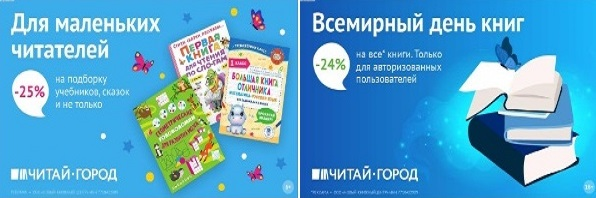 ТОВАРЫ для ХУДОЖНИКОВ и ДИЗАЙНЕРОВ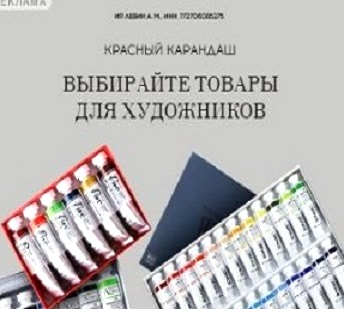 АУДИОЛЕКЦИИ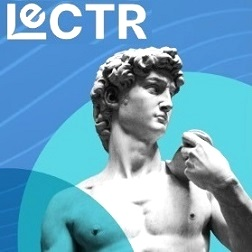 IT-специалисты: ПОВЫШЕНИЕ КВАЛИФИКАЦИИ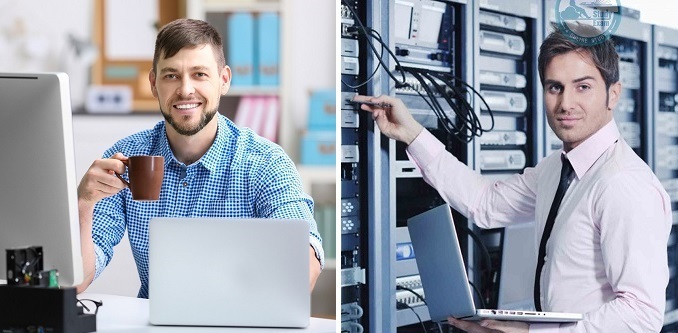 ФИТНЕС на ДОМУ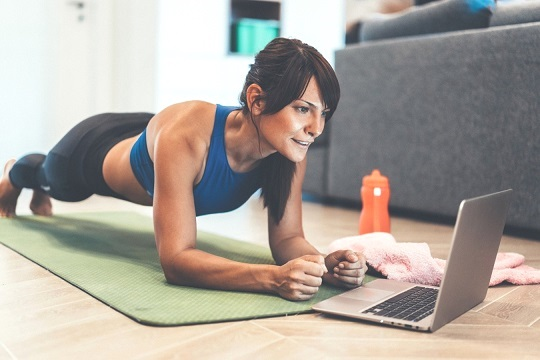 